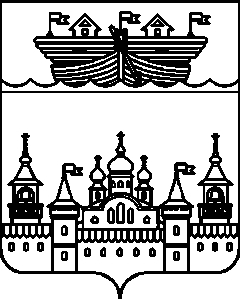 СЕЛЬСКИЙ СОВЕТ ВЛАДИМИРСКОГО СЕЛЬСОВЕТАВОСКРЕСЕНСКОГО МУНИЦИПАЛЬНОГО РАЙОНАНИЖЕГОРОДСКОЙ ОБЛАСТИРЕШЕНИЕ 03 декабря 2020 года 	№ 54Об установке бюста герою 1 Мировой войны, полному Георгиевскому кавалеру Ватрухину М.П. возле здания МТК «Град Китеж»  В соответствии со статьей 31 Федерального закона от 06.10.2003 № 131-ФЗ «Об общих принципах организации местного самоуправления в Российской Федерации», решением сельского Совета Владимирского сельсовета Воскресенского муниципального района Нижегородской области от 03 августа 2015 года № 25 «Об утверждении Положения по увековечению памяти о выдающихся событиях и личностях, присвоению имен муниципальным учреждениям, улицам, скверам, площадям, установке объектов монументального искусства в муниципальном образовании Владимирский сельсовет», Уставом Владимирского сельсовета Воскресенского муниципального района Нижегородской области, рассмотрев, решения комиссии от 02 декабря 2020 года по увековечению памяти о выдающихся событиях и личностях, присвоению имен муниципальным учреждениям, улицам, скверам, площадям, установке объектов монументального искусства в муниципальном образовании Владимирский сельсовет, сельский Совет решил:1.Установить бюст герою 1 Мировой войны, полному Георгиевскому кавалеру Ватрухину М.П. возле здания МТК «Град Китеж», по адресу: 606755, Нижегородская область, Воскресенский район, с. Владимирское, ул. Советская, д. 47Б.2.Данное решение обнародовать на информационном стенде в здании администрации Владимирского сельсовета, разместить в информационно-телекоммуникационной сети «Интернет» на официальном сайте администрации Воскресенского муниципального района.3. Контроль за исполнением настоящего решения возложить на главу администрации Владимирского сельсовета Нижегородской области.4. Настоящее решение вступает в силу со дня обнародования.Глава местного самоуправления				А.Н.Мозжанов